Name: _____________________________________________________________________                Period: ____                January 2017                SLMS | Baxmann--PROJECT | Republic H.S. Report Card--INSTRUCTIONS: The following IMAGES can be used on your Project. Please use CAPTIONS to inform your audience. 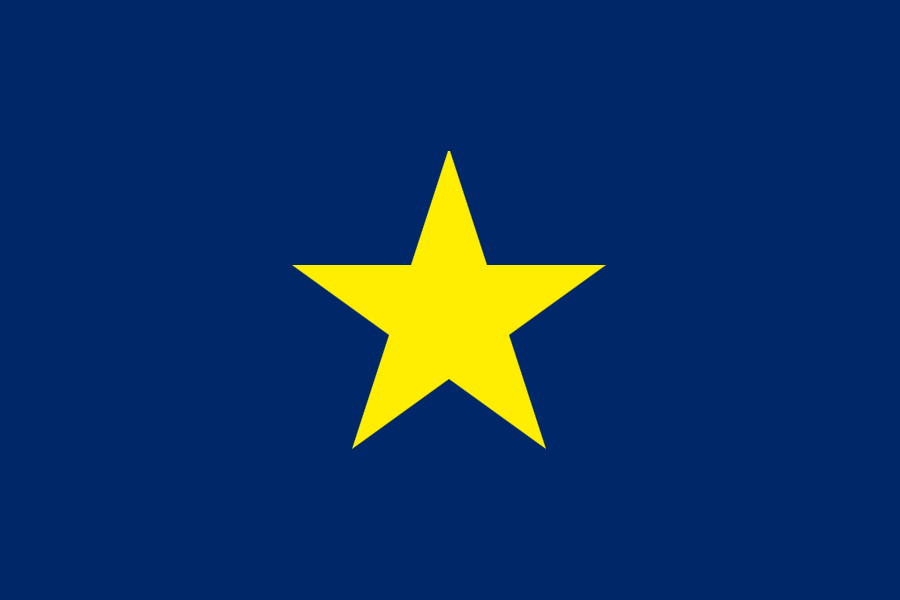 REPUBLIC OF TEXAS FLAG (1836-1839)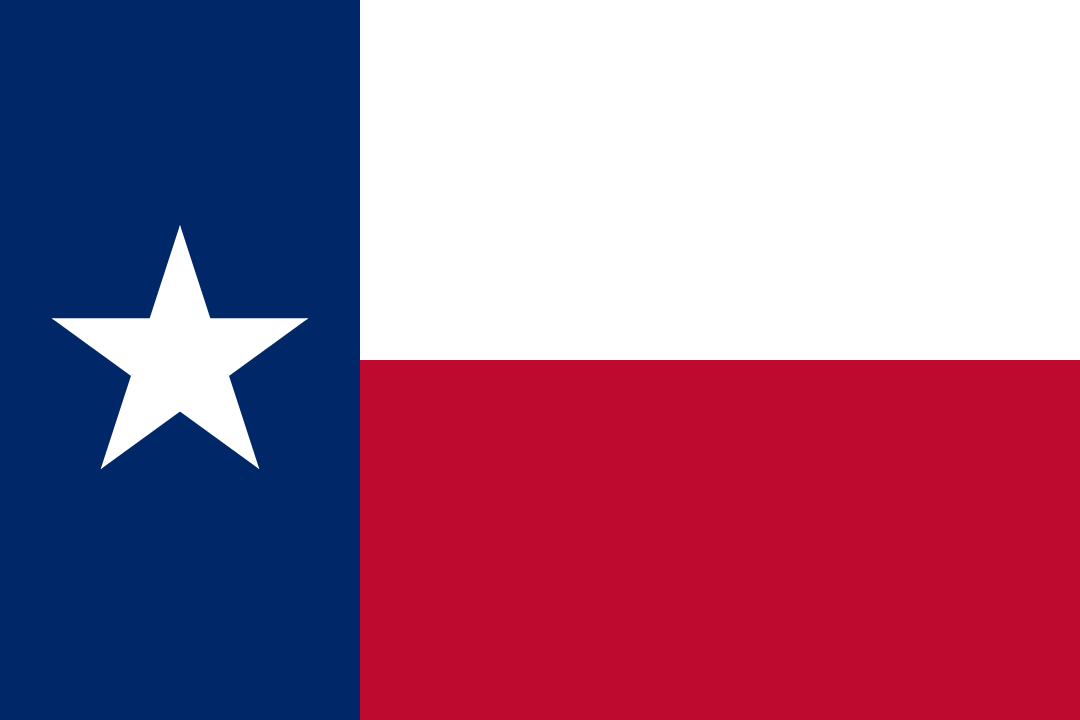 REPUBLIC OF TEXAS FLAG (1839-1845)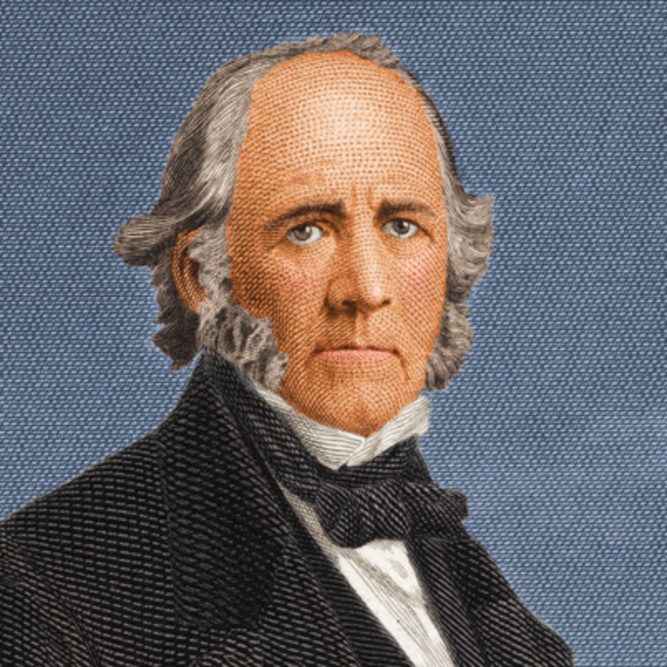 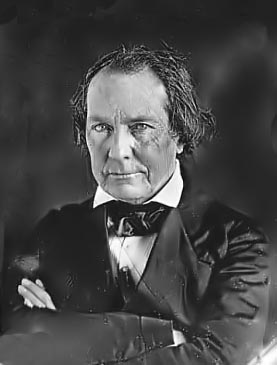 SAM HOUSTON (1836-1838) (1841-1844)					MIRABEAU B. LAMAR (1838-1841)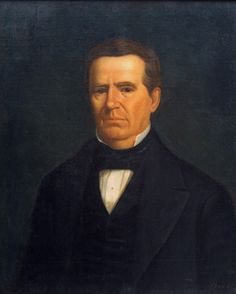 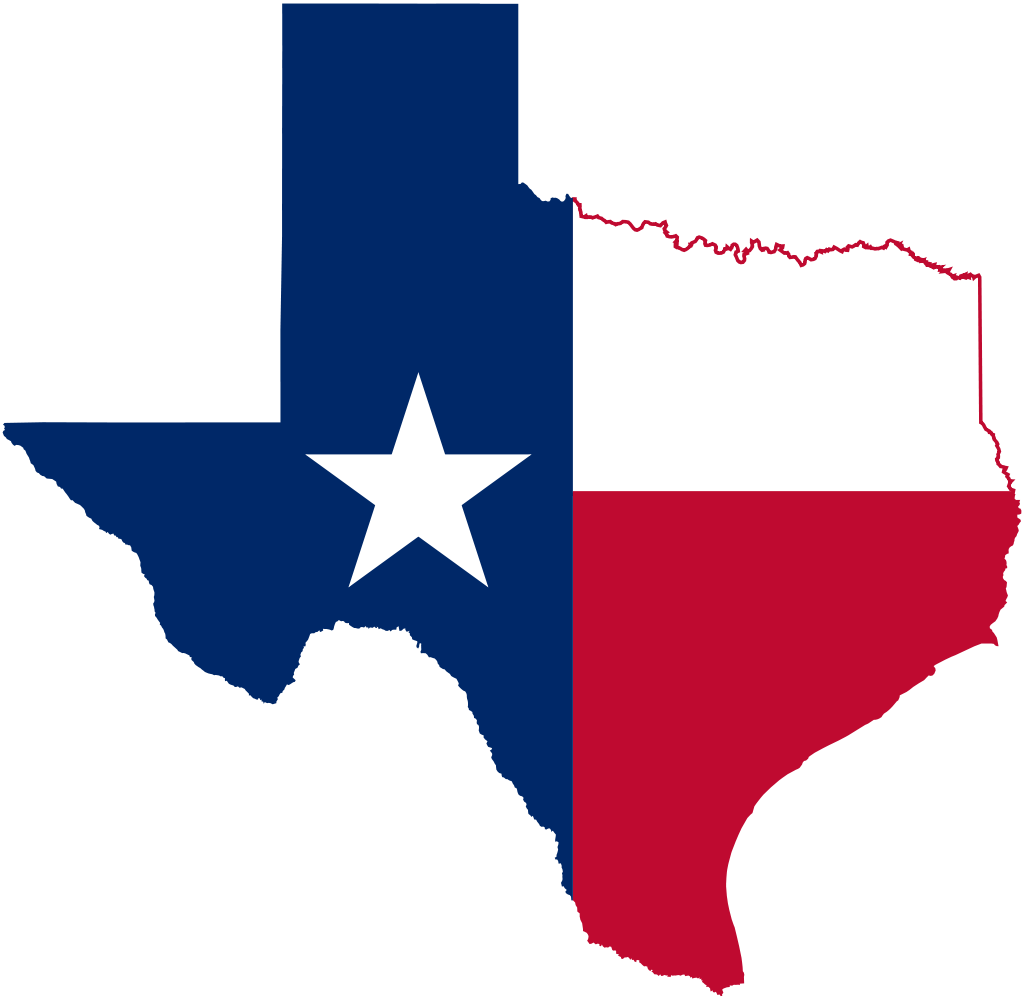 ANSON JONES (1844-1846)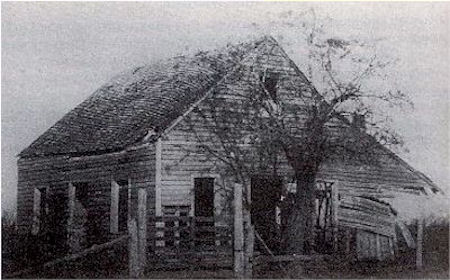 FIRST REPUBLIC OF TEXAS CAPITAL AT COLUMBIA (c. 1900)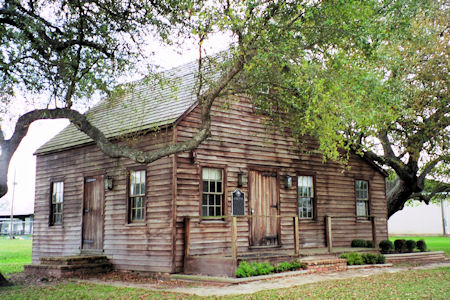 FIRST REPUBLIC OF TEXAS CAPITAL AT COLUMBIA (REPLICA)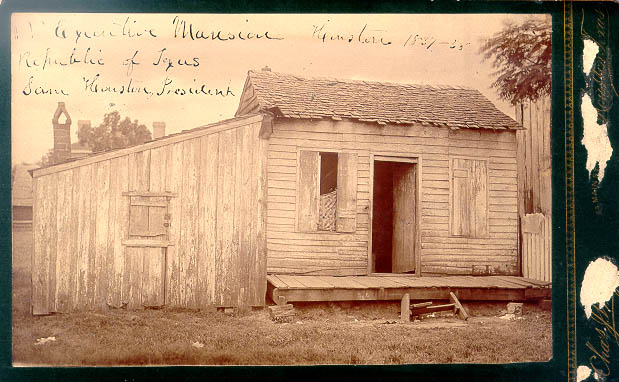 SECOND REPUBLIC OF TEXAS CAPITAL—EXECUTIVE MANSION—AT HOUSTON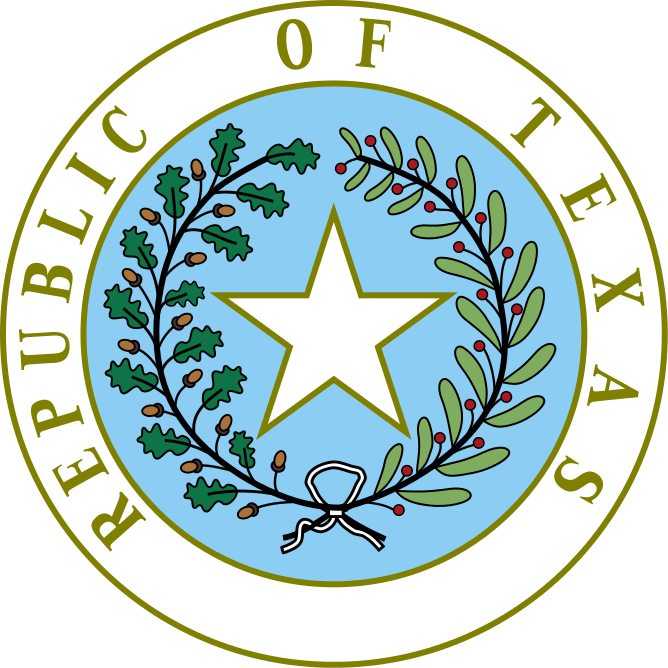 SEAL OF THE REPUBLIC OF TEXAS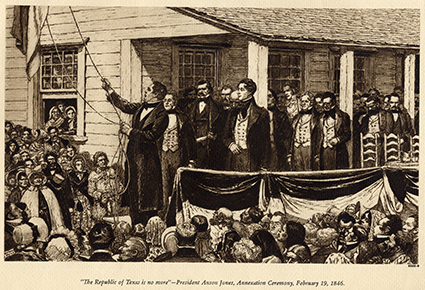 ANNEXATION CEREMONY—TRANSFER FROM REPUBLIC TO STATEHOOD—FEBRUARY 1846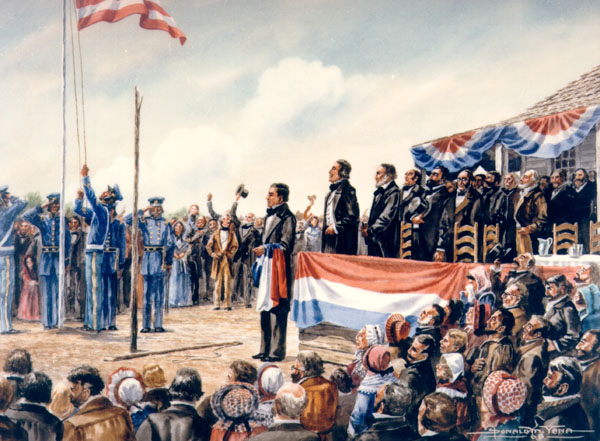 ANNEXATION CEREMONY—TRANSFER FROM REPUBLIC TO STATEHOOD—FEBRUARY 1846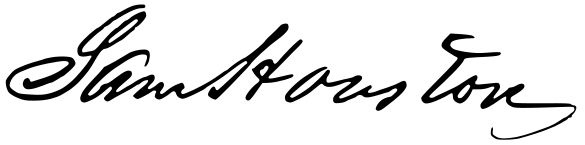 SIGNATURE—SAM HOUSTON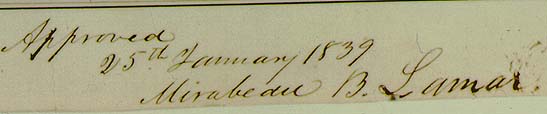 SIGNATURE—MIRABEAU B. LAMAR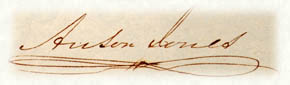 SIGNATURE—ANSON JONES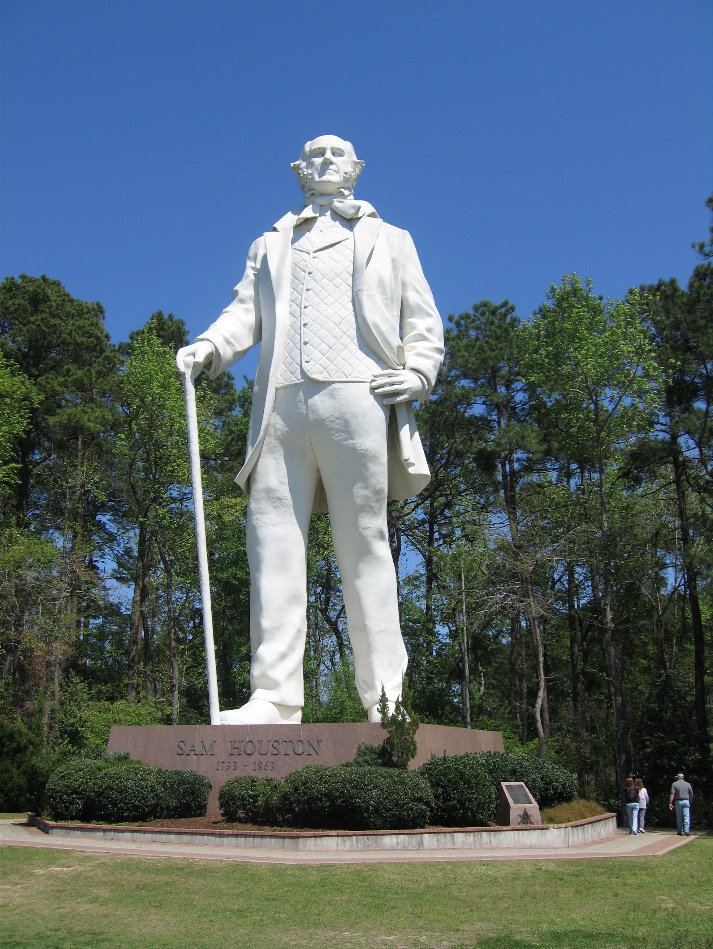 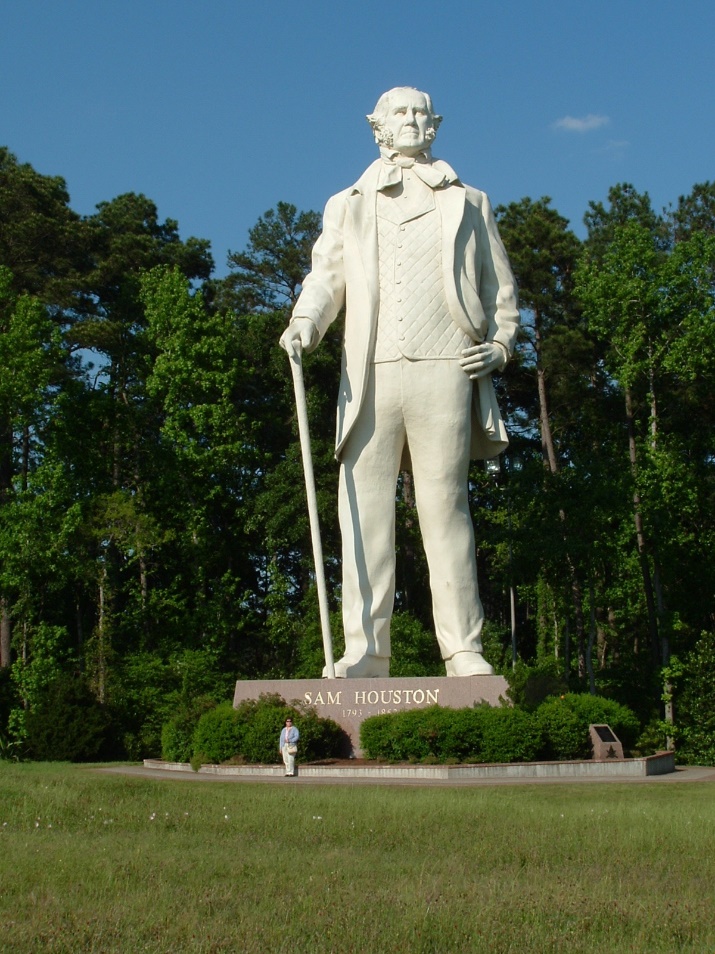 STATUE OF SAM HOUSTON—HUNTSVILLE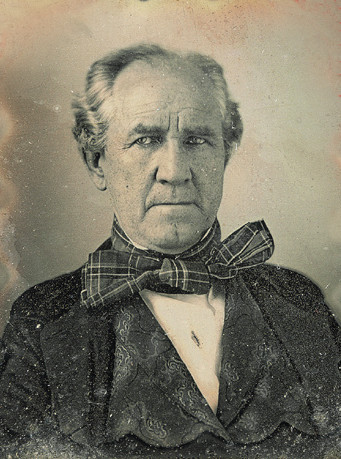 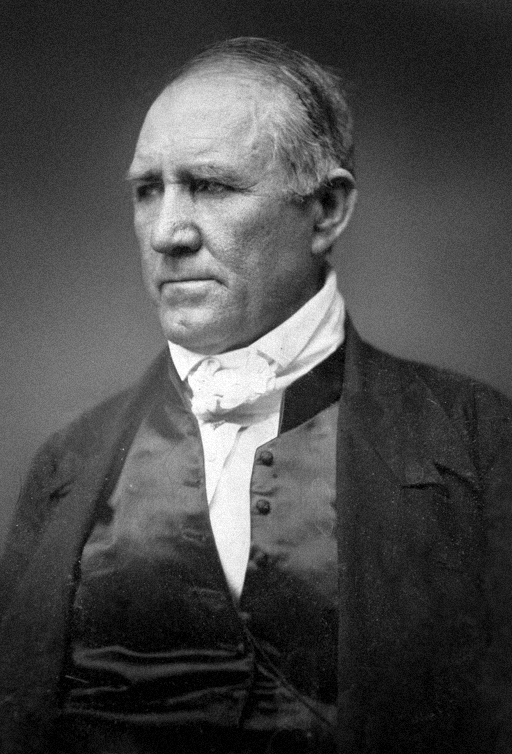 SAM HOUSTON (PHOTO, c. 1850)					SAM HOUSTON (PHOTO, c. 1856)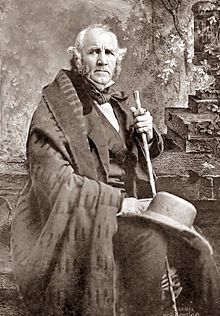 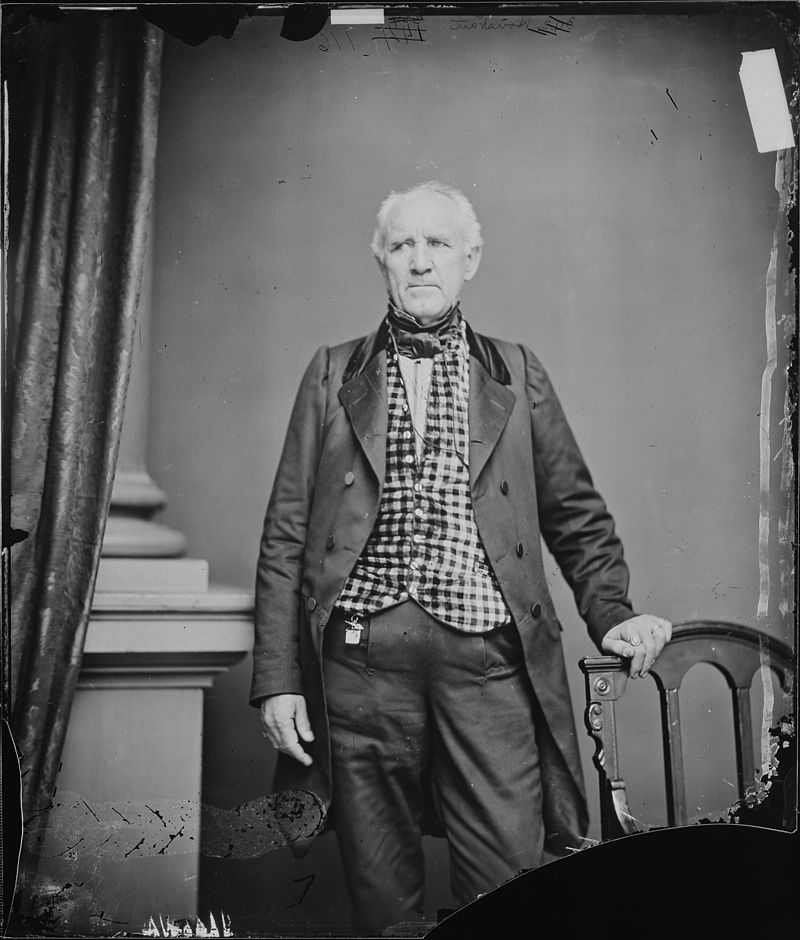 SAM HOUSTON (PHOTO, c. 1861)				SAM HOUSTON (PHOTO, c. 1863)